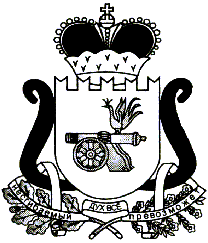       Контрольно-ревизионная комиссия муниципального образования«Ельнинский район» Смоленской областиЗАКЛЮЧЕНИЕ № 26на проект решения Ельнинского районного Совета депутатов «О внесении изменений в решение Ельнинского районного Совета депутатов от 22.12.2020 г. № 57 «О бюджете муниципального образования «Ельнинский район» Смоленской области на 2021 год и плановый период 2022 и 2023 годов», в редакции решений Ельнинского районного Совета депутатов 
от 29.04.2021 г. № 25, от 19.08.2021 г. № 40, от 27.10.2021 г. № 58 г. Ельня 		   						                 от 23.12.2021 г.	Настоящее заключение подготовлено Контрольно-ревизионной комиссией муниципального образования «Ельнинский район» Смоленской области (далее - Комиссия) в соответствии с требованиями Бюджетного кодекса Российской Федерации, Положением о Контрольно-ревизионной комиссии муниципального образования «Ельнинский район» Смоленской области, утвержденным решением Ельнинского районного Совета депутатов от 16.09.2021 г. № 44, Регламентом Контрольно-ревизионной комиссии муниципального образования «Ельнинский район» Смоленской области, утвержденным распоряжением Контрольно-ревизионной комиссии муниципального образования «Ельнинский район» Смоленской области от 04.10.2021 г. № 2, Положением о бюджетном процессе в муниципальном образовании «Ельнинский район» Смоленской области (в новой редакции), утвержденным решением Ельнинского районного Совета депутатов от 10.11.2017 г. № 23, в редакции решений Ельнинского районного Совета депутатов от 26.03.2020 г. № 16, от 13.11.2020 г. № 50.	Проект решения «О внесении изменений в решение Ельнинского районного Совета депутатов от 22.12.2020 г. № 57 «О бюджете муниципального образования «Ельнинский район» Смоленской области на 2021 год и плановый период 2022 и 2023 годов», в редакции решений Ельнинского районного Совета депутатов от 29.04.2021 г. № 25, 19.08.2021 г. № 40, 27.10.2021 г. № 58 (далее - проект решения) в Комиссию поступил 22.12.2021 года, исх. № 6233 от 22.12.2021 г. (вх. № 31 от 22.12.2021 г.), разработчиком проекта решения является финансовое управление Администрации муниципального образования «Ельнинский район» Смоленской области. 	При подготовке заключения на проект решения проведен следующий анализ данного проекта решения:	-соответствия действующему законодательству, в том числе бюджетному законодательству;	-реалистичности и наличия должного обоснования вносимых изменений;	-целесообразности внесения изменений.	В соответствии с предоставленным проектом решения общий объем доходов бюджета муниципального образования на 2021 год предлагается утвердить в сумме 348005,0 тыс. руб., что по сравнению с объемом доходов бюджета муниципального образования, утвержденным в редакции решения от 27.10.2021 г. № 58 сократиться на 1600,5 тыс. руб.Данные изменения связаны с увеличением прогнозируемых объемов поступления налоговых и неналоговых доходов на общую сумму 1575,7 тыс. руб., в том числе:- уменьшением суммы поступления налогов на совокупный доход на общую сумму 521,0 тыс. руб.,- увеличением поступления государственной пошлины по делам рассматриваемым в судах общей юрисдикции, мировыми судьями на сумму 284,0 тыс. руб.,- увеличением доходов, получаемых в виде арендной либо иной платы за передачу в возмездное пользование государственного и муниципального имущества (за исключением имущества бюджетных и автономных учреждений, а также имущества государственных и муниципальных унитарных предприятий, в том числе казенных) на сумму 800,0 тыс. руб.,- увеличением доходов от продажи материальных и нематериальных активов на общую сумму 1012,7 тыс. руб.Также общая сумма доходов бюджета муниципального образования изменяется в связи с сокращением в целом прогнозируемого объема поступления безвозмездных поступлений в бюджет муниципального образования на 3176,2 тыс. руб. (объем получаемых межбюджетных трансфертов по сравнению с утвержденным в редакции решения от 27.10.2021 г. № 58, сокращается на 3176,2 тыс. руб., и составит 305151,1 тыс. руб.), это происходит в связи с:- увеличением поступления межбюджетных субсидий на общую сумму 1218,3 тыс. руб., в том числе прочей субсидии из резервного фонда Администрации Смоленской области в сумме 982,1 тыс. руб., поощрения за достижение показателей деятельности органов исполнительной власти в сумме 202,0 тыс. руб., субсидии на государственную поддержку отрасли культуры (комплектование книжных фондов библиотек  муниципальных образований Смоленской области за счет средств резервного фонда Правительства Российской Федерации) в сумме 34,3 тыс. руб.- сокращением поступления субвенции бюджетам бюджетной системы Российской Федерации на общую сумму 4394,5 тыс. руб., в том числе субвенции бюджетам муниципальных районов   на выплату вознаграждения за выполнение функций классного руководителя в сумме 9,4 тыс. руб., субвенции муниципальным районам на получение начального общего, основного общего, среднего общего образования в сумме 3475,0 тыс. руб., субвенции муниципальным районам   на получение дошкольного образования в сумме 550,0 тыс. руб., субвенции муниципальным районам на обеспечение детей-сирот и детей, оставшихся без попечения родителей, лиц из их числа жилыми помещениями в сумме 4,5 тыс. руб., субвенции бюджетам муниципальных районов на ежемесячное денежное вознаграждение за классное руководство педагогическим работникам государственных и муниципальных общеобразовательных организаций в сумме 355,6 тыс. руб.	Общий объем расходов бюджета муниципального образования на 2021 год предлагается утвердить в сумме 355814,5 тыс. руб., что по сравнению с объемом расходов бюджета муниципального образования, утвержденным в редакции решения от 27.10.2021 г. № 58 сократится на 3250,4 тыс. руб. Производятся следующие изменения расходной части муниципального бюджета.По разделу 0100 «Общегосударственные вопросы» общая сумма расходов увеличивается на 76,5 тыс. руб., в том числе за счет увеличения расходов для поощрения муниципальных управленческих команд за достижение показателей деятельности, источником финансового обеспечения которых являются дотации (гранты), предоставленные из федерального бюджета; увеличения расходов на обеспечение деятельности представительных органов власти Ельнинского района; увеличения расходов на выплаты персоналу государственных (муниципальных) органов. Вместе с этим предлагается утвердить сокращение расходов на  обеспечение функций муниципальных органов; сокращение резервного фонда. Таким образом, утверждаемая сумма расходов по данному разделу составит 50182,7тыс. руб.По разделу 0400 «Национальная экономика» общая сумма расходов увеличивается на 132,0 тыс. руб., в том числе за счет увеличение расходов резервного фонда муниципального образования. Таким образом, утверждаемая сумма расходов по данному разделу составит 36732,8 тыс. руб.По разделу 0500 «Жилищно-коммунальное хозяйство» сумма расходов в размере 50,0 тыс. руб. полностью сокращается. Данные расходы предполагались в рамках муниципальной программы «Обеспечение безопасности гидротехнических сооружений на территории МО «Ельнинский район» Смоленской области».По разделу 0700 «Образование» общая сумма расходов сокращается на 4083,2 тыс. руб., в том числе в рамках расходования средств по муниципальной программе «Развитие системы образования муниципального образования «Ельнинский район» Смоленской области в сумме 966,6 тыс. руб. Таким образом, сумма расходов данного раздела утверждается в размере 172681,2 тыс. руб. По разделу 0800 «Культура, кинематография» общая сумма расходов увеличивается на 1282,3 тыс. руб. и составляет 45907,9 тыс. руб. Увеличиваются расходы в рамках муниципальной программы «Развитие культуры в муниципальном образовании «Ельнинский район» Смоленской области».По разделу 1000 «Социальная политика» общая сумма расходов увеличивается на 125,4 тыс. руб., в том числе по муниципальной программе «Создание условий для предоставления гарантий по выплате пенсий за выслугу лет муниципальным служащим муниципального образования «Ельнинский район» Смоленской области». Сумма расходов по данному разделу составит 17879,3 тыс. руб.По разделу 1100 «Физическая культура и спорт» общая сумма расходов увеличивается на 121,6 тыс. руб. и составляет в предлагаемом проекте 5425,4 тыс. руб. Расходы увеличиваются в рамках муниципальной программы «Развитие физической культуры и спорта в муниципальном образовании «Ельнинский район» Смоленской области».По разделу 1200 «Средства массовой информации» общая сумма расходов увеличивается на 45,0 тыс. руб. в рамках муниципальной программы  «Развитие телерадиовещания на территории муниципального образования «Ельнинский район» Смоленской области». Утверждаемая сумма расходов составит 1533,0 тыс. руб.По разделу 1300 «Обслуживание государственного (муниципального) долга» сумма расходов в размере 900,0 тыс. руб. полностью сокращается.Согласно предоставленного проекта решения дефицит бюджета муниципального образования на 2021 год составит 7809,5 тыс. руб., что по сравнению с объемом дефицита бюджета муниципального образования, утвержденным в редакции решения от 27.10.2021 г. № 58 сокращается на 1650,0 тыс. руб.	Источниками финансирования дефицита бюджета муниципального образования на 2021 год в соответствии с представленным проектом решения являются кредиты кредитных организаций в валюте РФ и изменение остатков средств на счетах по учету средств бюджета. Определение источников финансирования дефицита бюджета осуществлено разработчиком проекта решения в соответствии с требованиями статьи 96 Бюджетного кодекса Российской Федерации.Источники финансирования дефицита бюджета муниципального образования на плановый период 2022 и 2023 года предлагаемым проектом бюджета сокращаются на сумму 3579,0 тыс. руб. по каждому году планового периода за счет сокращения привлечения кредитов от кредитных организаций в валюте РФ.	 Рассмотрев  проект решения в целом, Комиссия пришла к выводу, что предлагаемые  проектом решения изменения не противоречат действующему законодательству, в том числе бюджетному, вносимые изменения реалистичны и обоснованы.Контрольно-ревизионная комиссия предлагает:    Рассмотреть проект решения Ельнинского районного Совета депутатов «О внесении изменений в решение Ельнинского районного Совета депутатов от 22.12.2020 г. № 57 «О бюджете муниципального образования «Ельнинский район» Смоленской области на 2021 год и плановый период 2022 и 2023 годов», в редакции решений Ельнинского районного Совета депутатов от 29.04.2021 г. № 25,  от 19.08.2021 г. № 40, от 27.10.2021 г. № 58 на очередном заседании Ельнинского районного Совета депутатов без замечаний.Инспектор Контрольно  -  ревизионной комиссии   муниципального   образования «Ельнинский район» Смоленской области                                     Е.П. Ковалева